Impresso em: 07/08/2023 21:15:08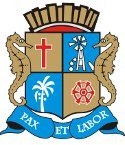 Governo de Sergipe Câmara Municipal de AracajuMatéria: RECURSO EMENDAS 2 E 7 PL N 236-2021	Reunião: 32 SESSÃO OrdináriaAutor:LINDA BRASILData: 03/05/2022Parlamentar	Partido	Voto	HorárioANDERSON DE TUCA BRENO GARIBALDE CÍCERO DO SANTA MARIA EDUARDO LIMAFABIANO OLIVEIRA FÁBIO MEIRELES LINDA BRASIL PAQUITO DE TODOS PR. DIEGOPROF. BITTENCOURT PROFª. ÂNGELA MELO RICARDO VASCONCELOSSÁVIO NETO DE VARDO DA LOTÉRICA SGT. BYRON ESTRELAS DO MAR SHEYLA GALBASONECAPDTUNIÃO BRASIL PODEMOS REPUBLICANOS PPPODEMOS PSOLSOLIDARIEDADE PPPDT PT REDEPODEMOS REPUBLICANOS CIDADANIA PSDNÃO ABS NÃO NÃO NÃO NÃO SIM NÃO NÃO NÃO SIM NÃO NÃO NÃO ABS NÃO12:55:5613:06:3512:55:4212:54:2012:55:3112:56:2113:08:4312:55:0712:53:5212:58:4612:55:0512:59:0512:56:2012:56:1713:08:4012:57:40NITINHODR. MANUEL MARCOS VINÍCIUS PORTOISACEMÍLIA CORRÊA BINHOJOAQUIM DA JANELINHA RICARDO MARQUESPSD PSD PDT PDTPATRIOTAPMN SOLIDARIEDADE CIDADANIAO Presidente não Vota Não VotouNão Votou Não Votou Não Votou Não Votou Não Votou Não VotouTotais da Votação	Sim: 2Resultado da Votação: REPROVADONão: 12Abstenção: 2	Total de Votos Válidos: 16